CHICK’S UNITEMANY HANDS MAKE LIGHT WORKTHE MORE GUYS AND GALS IN THE CANTEEN HEN HOUSETHE EASIER THE WORK LOAD COME JOIN THE COOP!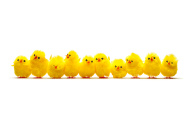 Where else can you meet new people and see your kids in action in the playground?Volunteering at our school is easy! 
Your duties for the day will be:Making simple healthy canteen lunches Meeting students at recess and lunchStepping out for a lunchHaving a good laugh, lots of fun and a chatMake the day even more fun and bring a friend or two with you Please contact [supervisor’s name and number/email]OR
Fill in the tear-off below and send it back to school